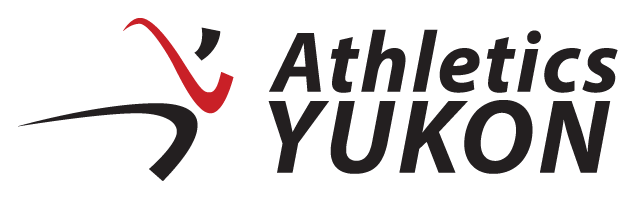 Location: Icy Waters road off the Fish Lake RoadCost: Free for Athletics Yukon members (must be member to participate in compliance with COVID safe-sport policy)This race starts across the road from the wildlife viewing area at 10:30AM SHARP and goes to the wind turbines at the top of the mountain.  Please arrive 15 minutes early to check in.Approximately 6.4 kms in length with over 500m of elevation gain. Food and drink will be offered at the top. Please note that there may be some rides down the hill afterwards but they will be first come, first serve.This is an annual AY event. Check out the course details by viewing the Yukon Energy Haeckel Hill Run details page.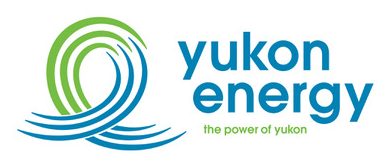 